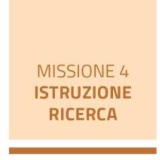 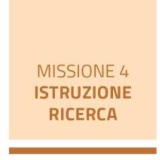 Allegato 7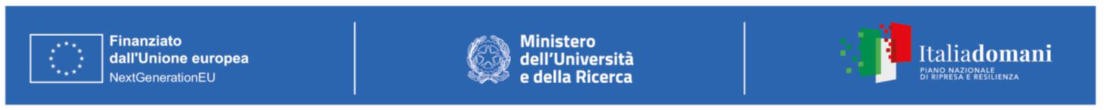 21 Viene indicato, laddove necessario, il contenuto della verifica rispetto allo specifico punto di controllo e, a titolo esemplificativo ma non esaustivo, la documentazione daprendere in esame per l’effettuazione del controllo.Anagrafica Amministrazione centrale titolare di interventiAnagrafica Amministrazione centrale titolare di interventiAmministrazioneResponsabile Unità diMissioneDG Responsabile dimisuraResponsabile dimisuraAnagrafica InterventoAnagrafica InterventoMissioneComponenteMisura/sub-misuraRiforma o investimento/ sub-investimentoTitolo interventoModalità di attuazione□ RegiaModalità di attuazione□ TitolaritàSoggetto AttuatoreCUP definitivoTaggingclimadigitalePrincipi/priorità trasversali PNRRparità di genere (Gender Equality)protezione e valorizzazione dei giovanisuperamento dei divari territorialiDNSHData di avvio e conclusioneAvvio: [	] Conclusione: [		]Costo totaleintervento (€)[al netto di IVA]di cui costo ammessoPNRR (€)[al netto di IVA]Luogo di conservazione della documentazione (Ente/Ufficio/Stanza oServer/archivio informaticoDescrizione procedura di affidamentoDescrizione procedura di affidamentoStazione AppaltanteTipologia proceduraRiferimenti Avviso/Bando di gara (data, prot., ecc.)Importo a based’asta (IVA esclusa)Criterio di aggiudicazioneOggettodell’affidamentoDuratadell’affidamentoAnagrafica contrattoAnagrafica contrattoSoggetto affidatarioImporto totale contratto (IVAesclusa)Importo IVAImporto a based’asta (IVA esclusa)Durata del contrattoVerifica procedure di affidamentoVerifica procedure di affidamentoSINON.A.Elenco dei documenti verificatiNoteOggetto del controllo1AValutazione di coerenza con il PNRR e rispetto dei principi generaliValutazione di coerenza con il PNRR e rispetto dei principi generaliValutazione di coerenza con il PNRR e rispetto dei principi generaliValutazione di coerenza con il PNRR e rispetto dei principi generaliValutazione di coerenza con il PNRR e rispetto dei principi generaliValutazione di coerenza con il PNRR e rispetto dei principi generaliValutazione di coerenza con il PNRR e rispetto dei principi generali1La procedura di affidamento oggetto di controllo è coerente con la Misura finanziata dal PNRR nell’ambito della relativa missione/componente/misura/investimento/riforma e gli obiettivi della procedura sono individuati in coerenza con l’art. 4 del Regolamento (UE) 2021/241?PNRR approvato dal ConsiglioCIDOperational ArrangementsDispositivi attuativi della Misura e relativi allegatiDetermina/Decreto a contrarreBando di gara e relativi allegatiProgetto approvato2La procedura di affidamento oggetto di controllo:rispetta il principio orizzontale del “Do No Significant Harm” (DNSH) ai sensi dell'articolo 17 del Regolamento (UE) 2020/852?rispetta i seguenti principi, ai sensi degli artt. 5 e 9 del Regolamento (UE) 2021/241:l’oggetto della selezione non sostituisce le spese nazionali correnti?l’oggetto della selezione è addizionale e complementare al sostegno fornito nell'ambito diPNRR approvato dal ConsiglioCIDDetermina/Decreto a contrarreBando di gara e relativi allegatiDocumenti/atti tecnici o dichiarazioneassolvimento del principio DNSHProgetto approvatoVerifica procedure di affidamentoVerifica procedure di affidamentoSINON.A.Elenco dei documenti verificatiNoteOggetto del controllo1altri programmi e strumenti dell'Unione?è coerente con la programmazione di dettaglio della Misura e con il cronoprogramma dell’Intervento e del Progetto di riferimento (e in ogni caso con l’arco temporale del PNRR)?assicura l’effettiva realizzabilità di milestone e target entro le scadenze concordate a livello europeo?assicura che il progetto approvato dia un contributo all’indicatore comune associato alla Misura finanziata dal PNRR?prevede il monitoraggio in itinere del corretto avanzamento delle attività per la precoce individuazione di scostamenti nella realizzabilità di target e milestones e la previsione di eventuali azioni correttive?contribuisce  al principio   del   taggingclima o del tagging digitale?rientra tra le categorie di spese ammissibili previste dal progetto approvato?rispetta gli obblighi di informazione, comunicazione   e   pubblicità   previstiVerifica procedure di affidamentoVerifica procedure di affidamentoSINON.A.Elenco dei documenti verificatiNoteOggetto del controllo1dall’art.	34	del	Regolamento	(UE)2021/241?3L’oggetto della procedura di affidamento è specificamente destinato a realizzare il progetto finanziato, nei limiti degli importi previsti dalle corrispondenti voci di costo del quadroeconomico di progetto?Bando di gara e relativi allegatiProgetto approvato4La Stazione appaltante ha provveduto all’inserimento negli atti di gara di specifiche prescrizioni/requisiti/condizionalità utili a orientare le soluzioni tecniche e amministrative delle attività del soggetto realizzatore al fine di garantire il rispetto:dei requisiti e delle specifiche condizionalità PNRR e di tutti i requisiti connessi alla misura a cui è associato il progetto?del principio DNSH?dei principi trasversali del PNRR, quali:il principio della parità di genere?il principio di protezione e valorizzazione dei giovani?il principio di superamento dei divari territoriali?PNRR approvato dal ConsiglioAtti Programmatici della MisuraCIDOperational ArrangementsDetermina/Decreto a contrarreBando di gara e relativi allegatiProgetto approvatoDocumenti/atti tecnici o dichiarazioneassolvimento dei principi trasversaliVerifica procedure di affidamentoVerifica procedure di affidamentoSINON.A.Elenco dei documenti verificatiNoteOggetto del controllo15Negli atti di gara è stata prevista l’indicazione dei tempi di conclusione delle attività in modo da poter monitorare le tempistiche attuative e venga assicurata l’effettiva realizzabilità di M&T corrispondenti,entro le scadenze concordate?Progetto approvatoBando di gara e relativi allegatiDisciplinare/Documenti/atti tecnici o dichiarazione assolvimento dei principi trasversali6Il progetto approvato rispetta la tempistica riportata negli atti della procedura di affidamento?Progetto approvatoBando di gara e relativi allegatiDisciplinare/Documenti/atti tecnici o dichiarazione assolvimento dei principi trasversali7I dati e le informazioni minime relative alla procedura di affidamento espletata (es. tipologia procedura – importo a base di gara sopra/sotto soglie ecc.) e la relativa aggiudicazione (ad es. dati contratto/contraente/Appaltatore/Subappaltatore, ecc.) sono stati inseriti, anche per il tramite deiSistemi Informatici Locali (SIL) in Regis?report ReGISVerifica procedure di affidamentoVerifica procedure di affidamentoSINON.A.Elenco dei documenti verificatiNoteOggetto del controllo18Negli atti di gara sono previste e rispettate le indicazioni circa la conservazione e la messa a disposizione di atti e documenti al fine di consentire l'accertamento della regolarità della procedura anche tramite il sistema informativo ReGiS?Determina/Decreto a contrarreBando di gara e relativi allegatiBVerifica applicabilità della normativa sulle procedure di appalto ai sensi del D.lgs. n. 50/2016 “Codice dei contratti pubblici”Verifica applicabilità della normativa sulle procedure di appalto ai sensi del D.lgs. n. 50/2016 “Codice dei contratti pubblici”Verifica applicabilità della normativa sulle procedure di appalto ai sensi del D.lgs. n. 50/2016 “Codice dei contratti pubblici”Verifica applicabilità della normativa sulle procedure di appalto ai sensi del D.lgs. n. 50/2016 “Codice dei contratti pubblici”Verifica applicabilità della normativa sulle procedure di appalto ai sensi del D.lgs. n. 50/2016 “Codice dei contratti pubblici”Verifica applicabilità della normativa sulle procedure di appalto ai sensi del D.lgs. n. 50/2016 “Codice dei contratti pubblici”Verifica applicabilità della normativa sulle procedure di appalto ai sensi del D.lgs. n. 50/2016 “Codice dei contratti pubblici”1Il Soggetto attuatore è tenuto all’applicazione del Codice dei contratti pubblici nell’affidamento di lavori, servizi e forniture oppure i lavori, servizi e forniture oggetto dell’affidamento sono compresi nell’ambito di applicazione del Codice dei contratti pubblici, così come prescritto dagli artt. 1, 3, 4, 5 e 158 del D.lgs. 50/2016 e ss.mm.ii.?Se la risposta è affermativa procedere alla compilazione delle sezioni “C”, “D” ed “F”;In caso di risposta negativa procedere alla compilazione della sezione relativa ai soggetti non tenuti all’applicazione del D.lgs. 50/2016 (sezione “E”) e dellaAtto costitutivo del soggetto attuatoreDetermina a contrarre/Decreto/Attocomunque denominatoEventuale documentazione che attesti la non applicabilità del Dlgs 50/2016Verifica procedure di affidamentoVerifica procedure di affidamentoSINON.A.Elenco dei documenti verificatiNoteOggetto del controllo1sezione relatia alla verifica del contratto (sezione “F”).CVerifica delle procedure di appalto ai sensi del D.lgs. n. 50/2016 “Codice dei contratti pubblici”Verifica delle procedure di appalto ai sensi del D.lgs. n. 50/2016 “Codice dei contratti pubblici”Verifica delle procedure di appalto ai sensi del D.lgs. n. 50/2016 “Codice dei contratti pubblici”Verifica delle procedure di appalto ai sensi del D.lgs. n. 50/2016 “Codice dei contratti pubblici”Verifica delle procedure di appalto ai sensi del D.lgs. n. 50/2016 “Codice dei contratti pubblici”Verifica delle procedure di appalto ai sensi del D.lgs. n. 50/2016 “Codice dei contratti pubblici”Verifica delle procedure di appalto ai sensi del D.lgs. n. 50/2016 “Codice dei contratti pubblici”1Sono stati rispettati gli adempimenti relativi alla Pianificazione e Programmazione degli acquisti e dei lavori pubblici ai sensi dell’art. 21 del D.lgs. 50/2016 e i principi in materia di trasparenza di cui all’art. 29 del D.lgs. 50/2016?Programma biennale delle forniture eserviziProgramma triennale lavoriAtto di approvazione del Programmabiennale/triennaleSito internet profilo committenteCanali istituzionali del Ministero delle infrastrutture e dei trasporti edell’OsservatorioVerifica procedure di affidamentoVerifica procedure di affidamentoSINON.A.Elenco dei documenti verificatiNoteOggetto del controllo1Banca Dati Nazionale dei ContrattiPubblici2La stazione appaltante ha rispettato quanto disposto dagli artt. 37 e 38 del D.lgs 50/2016 relativamente a:Aggregazioni e centralizzazione delle committenze;Qualificazione delle stazioni appaltanti e centrali di committenza?Determina/Decreto a contrarreElenco delle Stazioni Appaltanti e Centrali di committenza qualificate istituito presso ANACQualificazione stazione appaltante3Nel caso di opere pubbliche, prima dell'inizio delle procedure di affidamento, gli elaborati progettuali sono stati validati e approvati ai sensi degli artt. 26 e 27 del D. lgs 50/2016?Progetto di fattibilità tecnica ed economica, progetto definitivo, progetto esecutivo;Atti di approvazione dei progettiAtti di validazione e approvazione delRUP4La Stazione appaltante si è avvalsa, per l’acquisto di beni e servizi, di un Accordo Quadro o di una Convenzione CONSIP?- in caso di risposta affermativa, è presente l’atto/provvedimento di adesione che regola il rapporto con CONSIP ed è stato espresso il fabbisogno di beni/servizi perDetermina/Decreto a contrarreAccordo QuadroProvvedimento di adesionePiano di fabbisognoVerifica procedure di affidamentoVerifica procedure di affidamentoSINON.A.Elenco dei documenti verificatiNoteOggetto del controllo1la realizzazione del progetto realizzato a valere sul PNRR?5La Stazione appaltante ha nominato il Responsabile delle procedure di affidamento ai sensi dell’art. 31 del D.lgs. 50/2016 e l’eventualeDirettore dell’esecuzione del contratto?Atto di nomina del RUPAtto di nomina del DEC6La Stazione appaltante ha effettuato i controlli ordinari amministrativo-contabili nonché i controlli di gestione ordinari su tutti gli atti di competenza adottati in corrispondenza di tutte le fasi della procedura di gara e, in particolare, nelle fasi di:approvazione e pubblicazione bando di gara e relativi allegati (disciplinare- capitolato ecc.);ricezione e istruttoria Domande di partecipazione;nomina commissione (laddove prevista);valutazione delle domande;aggiudicazioneDetermina a contrarreBando di gara e relativi allegatiAtti della commissioneDetermina/Decreto di aggiudicazione7La Stazione appaltante nella fase di predisposizione e approvazione degli atti di gara ha inserito:a) una esplicita esclusione, ove richiesto dal CID e dagli OA, delle attività nonGuida operativa per il rispetto del principio di non arrecare danno significativo all’ambiente (cd. DNSH)”Circolare MEF del 30 dicembre 2021 n. 32CIDOperational ArrangementsVerifica procedure di affidamentoVerifica procedure di affidamentoSINON.A.Elenco dei documenti verificatiNoteOggetto del controllo1conformi alla normativa ambientale dell'UE e nazionale?b) l’acquisizione	di	eventuali attestazioni/dichiarazioni che certifichino il rispetto del principio DNSH e dei principi trasversali PNRR?Bando di gara e relativi allegati8La determina/decreto a contrarre contiene le informazioni essenziali richieste dall’ art. 32 del D.lgs. 50/2016 ed è stata pubblicata ai sensi dall’art. 29 del D.lgs. 50/2016?Determina/Decreto a contrarre o atto analogoBando di gara e relativi allegati (se approvati dalla determina)Dimostrazione dell'avvenuta pubblicazione9Negli atti da gara:è stata esplicitata una apposita clausola di salvaguardia in base alla quale il mancato rispetto del patto di integrità dia luogo all'esclusione dalla gara e alla risoluzione del contratto?è previsto il monito di non incorrere nel divieto di pantouflage o revolving doors per le cd. incompatibilità successive?Sottoscrizione della clausola di salvaguardia relativa al patto di integritàSottoscrizione della clausola cd di “pantouflage”10Gli atti di gara prevedono esplicitamente l’obbligo, da parte dei soggetti partecipanti di fornire, eventualmente attraverso appositi format:a) i dati necessari per l’identificazione del titolare effettivo, anche in caso di Raggruppamento Temporaneo di ImpreseDecreto Ministeriale MEF n. 55 dell’11Marzo 2022Bando di gara e relativi allegati, tra cui gli eventuali format di DSANVerifica procedure di affidamentoVerifica procedure di affidamentoSINON.A.Elenco dei documenti verificatiNoteOggetto del controllo1(da parte di tutti gli operatori economici coinvolti nell’RTI) e in caso di presenza di subappalto (da parte del soggetto terzo cui l’appaltatore affida, in tutto o in parte, l'esecuzione del lavoro ad esso appaltato)?le autodichiarazioni di assenza di conflitto di interessi a carico dei partecipanti (e dei titolari effettivi)?le autodichiarazioni di assenza di un doppio finanziamento dell’intervento oggetto della procedura di gara?11Le dichiarazioni in ordine all'assenza di conflitto di interessi:sono state rese (e sottoscritte) dal personale interno e/o esterno della Stazione appaltante direttamente coinvolto nelle specifiche fasi della procedura d’appalto (preparazione, elaborazione, attuazione o chiusura), o comunque dal soggetto in capo a cui ricade effettivamente l’onere per legge del rilascio della dichiarazione?sono state rese e sottoscritte dai componenti delle commissioni giudicatrici?Dichiarazione sostitutiva ai sensi degli artt. 46 e 47 del DPR n. 445/2000Eventuale format di DSAN predisposto dalla Stazione appaltanteVerifica procedure di affidamentoVerifica procedure di affidamentoSINON.A.Elenco dei documenti verificatiNoteOggetto del controllo1sono coerenti con l’eventuale format predisposto dalla Stazione appaltante?sono state prodotte nella forma della dichiarazione sostitutiva di atto di notorietà e di certificazione ai sensi degli artt. 46 e 47 DPR n. 445/2000?sono coerenti con quanto richiesto dalla normativa vigente avuto riguardo sia al contenuto specifico che alle tempistiche di presentazione?12Si è provveduto alla modifica delle nomine in presenza di situazioni di inconferibilità o incompatibilità dichiarate o comunque di unrischio di conflitto di interessi che potrebbe compromettere la procedura?Atto modifica nomina13È stato rispettato, in tema di conflitto di interesse, quanto previsto dall’art. 24, comma 7 del D.lgs. 50/2016 che per la “Progettazione interna e esterna alle amministrazioni aggiudicatrici in materia di lavori pubblici” prevede:a) che gli affidatari di incarichi di progettazione per progetti posti a base di gara non possono essere affidatari degli appalti, nonché degli eventuali subappalti o cottimi, per i quali abbiano svolto la suddetta attività di progettazione;Dichiarazioni sostitutive presentate dagli operatori economiciAtto di aggiudicazioneContrattoVerifica procedure di affidamentoVerifica procedure di affidamentoSINON.A.Elenco dei documenti verificatiNoteOggetto del controllo1che ai medesimi appalti, subappalti e cottimi non può partecipare un soggetto controllato, controllante o collegato all'affidatario di incarichi di progettazione;che i divieti di cui al presente comma sono estesi ai dipendenti dell'affidatario dell'incarico di progettazione, ai suoi collaboratori nello svolgimento dell'incarico e ai loro dipendenti, nonché agli affidatari di attività di supporto allaprogettazione e ai loro dipendenti?14È stato rispettato, in tema di conflitto di interesse, quanto previsto dall’art. 67, c.1 del D.lgs. 50/2016 in materia di “Partecipazione precedente di candidati o offerenti” che prevede che qualora un candidato o un offerente o un'impresa collegata a un candidato o a un offerente abbia fornito consulenze, relazioni o altra documentazione tecnica o abbia altrimenti partecipato alla preparazione della procedura di aggiudicazione dell'appalto, l'amministrazione aggiudicatrice adotti misure adeguate a garantireche   la   concorrenza   non   sia   falsata   dallaRelazione unica ex art. 99 D.lgs. 50/2016Verifica procedure di affidamentoVerifica procedure di affidamentoSINON.A.Elenco dei documenti verificatiNoteOggetto del controllo1partecipazione del candidato o dell'offerente stesso?15Qualora non sia in alcun modo possibile garantire il rispetto del principio della parità di trattamento, è stata avviata la procedura di accertamento di non alterazione della concorrenza descritta al comma 2 dell’Art. 67 del D.lgs 50/2016 conseguente alla partecipazione del candidato o dell’offerente di cui al punto precedente?Relazione unica ex art. 99 D.lgs. 50/201616L'eventuale avviso di pre-informazione contiene tutte le informazioni richieste per il bando di gara di cui all'allegato XIV al D.lgs. 50/2016, parte I, lettera B, sezione B1?Avviso di pre-informazione17Il bando di gara:è conforme al bando tipo ANAC e contiene le informazioni di cui all'allegato XIV al D.lgs. 50/2016, Parte I, lettera C?riporta il CIG e il CUP?è stato pubblicato in conformità alle disposizioni in materia di redazione e pubblicazione di bandi e avvisi di cui agli articoli 72 e 73 del D.lgs. 50/2016 e, nel caso di affidamenti per importiBando di gara e relativi allegati (capitolato/Disciplinare di gara)CIGCUPSito internet profilo committenteCanali istituzionali del Ministero delle infrastrutture e dei trasporti e dell’OsservatorioGUUEGURIQuotidiani nazionaliVerifica procedure di affidamentoVerifica procedure di affidamentoSINON.A.Elenco dei documenti verificatiNoteOggetto del controllo1inferiori alle soglie di rilevanza comunitaria, secondo le indicazioni dell’art. 36 del D.lgs. 50/2016?indica in modo chiaro i requisiti che gli operatori devono possedere per partecipare alla gara e risultano pertinenti e proporzionati rispetto all'oggetto e all'importo del contratto?indica la motivazione in caso di mancata suddivisione dell’appalto in lotti funzionali e prestazionali, ex art. 51 D.lgs. 50/2016?prevede, nei suoi allegati, il rispetto della normativa in materia di trattamento dei dati personali?Sistema SIMOG AnacAltro18Affidamento di lavori, servizi e forniture sottosoglia (fino al 30 giugno 2023)Nel caso di lavori fino a 150.000 euro e di servizi e forniture fino a 139.000 euro:a) è stata utilizzata la procedura prevista dall’art. 1, comma 2, lett. a) del D.L. n.76/2020, convertito con modificazioni dalla Legge n. 120/2020, così come modificata dall’art. 51, comma 1, delD.L. n. 77/2021, convertito con modificazioni dalla Legge 108/2021, cheDetermina/Decreto a contrarreBando di gara e relativi allegatiVerifica procedure di affidamentoVerifica procedure di affidamentoSINON.A.Elenco dei documenti verificatiNoteOggetto del controllo1consente, l’affidamento diretto dei lavori di importo fino ai 150.000 euro e dei servizi e forniture, ivi compresi i servizi di ingegneria e architettura e l’attività di progettazione, di importo fino a 139.000 euro?la Stazione appaltante ha proceduto all’affidamento diretto, anche senza consultazione di più operatori economici, nel rispetto dei principi di economicità, efficacia, tempestività e correttezza?la determina a contrarre (o altro atto equivalente) è stata adottata entro il 30 giugno 2023?la Stazione appaltante ha fatto ricorso al MEPA, conformemente a quanto previsto dalla normativa di riferimento?19Nel caso di servizi e forniture (ivi compresi i servizi di ingegneria e architettura e l’attività di progettazione) per importi pari o superiori a 139.000 euro e fino alle soglie di cui all'articolo 35 del D.lgs. 50/2016 (fino al 30 giugno 2023):a) è stata utilizzata la procedura prevista dall’art. 1, comma 2, lett. b) del D.L n. 76/2020, convertito con modificazioniDetermina/Decreto a contrarreBando di gara e relativi allegatiSito istituzionale della Stazione appaltanteVerifica procedure di affidamentoVerifica procedure di affidamentoSINON.A.Elenco dei documenti verificatiNoteOggetto del controllo1dalla Legge n. 120/2020, così comemodificata dall’art. 51, comma 1, delD.L. n. 77/2021, convertito con modificazioni dalla Legge 108/2021, che consente, fino al 30 giugno 2023, la procedura negoziata, senza bando, di cui all’articolo 63 del D.lgs. n. 50/2016, previa consultazione di almeno cinque operatori economici, ove esistenti?la Stazione appaltante ha indetto la procedura di cui al precedente punto a) nel rispetto di un criterio di rotazione degli inviti, che tenga conto anche di una diversa dislocazione territoriale delle imprese invitate, individuati in base ad indagini di mercato o tramite elenchi di operatori economici?la determina a contrarre (o altro atto equivalente) è stata adottata entro il 30 giugno 2023?la Stazione appaltante ha fatto ricorso al MEPA, conformemente a quanto previsto dalla normativa di riferimento?la Stazione appaltante ha proceduto a dare evidenza dell'avvio e dei risultati della procedura negoziata di cui alla lettera a)Verifica procedure di affidamentoVerifica procedure di affidamentoSINON.A.Elenco dei documenti verificatiNoteOggetto del controllo1tramite pubblicazione di un avviso sul proprio sito internet istituzionale?f) l'avviso sui risultati della procedura di affidamento contiene anche l'indicazione dei soggetti invitati?20Nel caso di lavori di importo pari o superiore a 150.000 euro e fino a 1.000.000 di euro e per importi pari o superiori a 1.000.000 di euro e fino alle soglie di cui all'articolo 35 del D.lgs. 50/2016 (fino al 30 giugno 2023):a) è stata utilizzata la procedura prevista dall’art. 1, comma 2, lett. b) del D.L n. 76/2020, convertito con modificazioni dalla Legge n. 120/2020, così come modificata dall’art. 51, comma 1, delD.L. n. 77/2021, convertito con modificazioni dalla Legge 108/2021, che consente, fino al 30 giugno 2023, la procedura negoziata, senza bando, di cui all’articolo 63 del D.lgs. n. 50/2016, previa consultazione di almeno cinque operatori economici, ove esistenti, di lavori di importo pari o superiore a150.000 euro e inferiore a 1.000.000 di euro, ovvero di almeno dieci operatoriDetermina/Decreto a contrarreBando di gara e relativi allegatiSito istituzionale della Stazione appaltanteVerifica procedure di affidamentoVerifica procedure di affidamentoSINON.A.Elenco dei documenti verificatiNoteOggetto del controllo1per lavori di importo pari o superiore a1.000.000 di euro e fino alle soglie di cui all'articolo 35 del D.lgs. n. 50/2016 ?la Stazione appaltante ha indetto la procedura di cui al precedente punto a) nel rispetto di un criterio di rotazione degli inviti, che tenga conto anche di una diversa dislocazione territoriale delle imprese invitate, individuati in base ad indagini di mercato o tramite elenchi di operatori economici?la determina a contrarre (o altro atto equivalente) è stata adottata entro il 30 giugno 2023?la Stazione appaltante ha fatto ricorso al MEPA, conformemente a quanto previsto dalla normativa di riferimento?la stazione appaltante ha proceduto a dare evidenza dell'avvio e dei risultati della procedura negoziata di cui alla lettera a) tramite pubblicazione di un avviso sul proprio sito internet istituzionale?l'avviso sui risultati della procedura di affidamento contiene anche l'indicazione dei soggetti invitati?Verifica procedure di affidamentoVerifica procedure di affidamentoSINON.A.Elenco dei documenti verificatiNoteOggetto del controllo121Per gli affidamenti di importo inferiore aeuro ex art. 36 comma 2 lett. a del D.lgs. 50/2016 (a partire dal 1 luglio 2023):la determina a contrarre o atto equivalente, contiene in modo semplificato, l’oggetto dell’affidamento, l’importo, il fornitore, le ragioni della scelta del fornitore, il possesso dei requisiti di carattere generale, nonché il possesso dei requisiti tecnico- professionali, ove richiesti e, contiene inoltre il procedimento applicato per la selezione dei fornitori e le informazioni sul possesso dei requisiti di capacità economica e finanziaria?la stazione appaltante ha proceduto mediante	affidamento	diretto adeguatamente motivato?l’affidamento è avvenuto in conformità alle disposizioni del regolamento interno, qualora adottato, della stazione appaltante per gli affidamenti sotto-sogliasemplificati, ove adottato coerentemente alla normativa vigente?Determina/Decreto a contrarreBando di gara e relativi allegati/ODALinee guida ANAC n. 4Verifica procedure di affidamentoVerifica procedure di affidamentoSINON.A.Elenco dei documenti verificatiNoteOggetto del controllo1la Stazione appaltante ha fatto ricorso al MEPA, conformemente a quanto previsto dalla normativa di riferimento?l’affidamento è avvenuto nel rispetto dei principi di economicità, efficacia, tempestività, correttezza, libera concorrenza, non discriminazione e parità di trattamento, trasparenza e pubblicità, proporzionalità, rotazione, nonché dei criteri di sostenibilità energetica ed ambientale?l’Amministrazione ha proceduto all’adozione di adeguate misure di prevenzione e risoluzione dei conflitti di interesse, in conformità con le previsioni del Piano Nazionale Anticorruzione elaborato dall’ANAC, unitamente ai relativi aggiornamenti, e dei Piani Triennali per la prevenzione della corruzione e della trasparenza?22Per procedure di affidamento di servizi e forniture di importo pari o superiore a 40.000 euro ed inferiori alla soglia di cui all’articolo 35 del D.lgs. 50/2016, nonché per affidamenti di importo pari o superiore a 40.000 euro einferiore a 150.000 euro per i lavori ex art 36Determina/Decreto a contrarreBando di gara e relativi allegati/Lettera di invito/RDOLinee guida ANAC n. 4Sito istituzionale della Stazione appaltanteVerifica procedure di affidamentoVerifica procedure di affidamentoSINON.A.Elenco dei documenti verificatiNoteOggetto del controllo1comma 2 lettera b del D.lgs. 50/2016 (a partire dal 1 luglio 2023):è stata preventivamente effettuata un’indagine di mercato o la consultazione di elenchi per la selezione di operatori economici da invitare al confronto competitivo?l’avviso, relativo all’indagine di mercato, indicante il valore, gli elementi essenziali del contratto e i requisiti di idoneità e capacità, relativo all’indagine di mercato è stato pubblicato per almeno 15 giorni (minimo 5 giorni previa motivazione) (Linee Guida n.4 ANAC)?la stazione appaltante indica nella determina a contrarre o nell’atto equivalente il procedimento applicato per la selezione dei fornitori, nonché una adeguata motivazione in merito alla scelta della procedura?l‘invito alla presentazione delle offerte contiene gli elementi essenziali che consentono alle imprese di formulare un’offerta informata e dunque seria (a titolo esemplificativo, oggetto dellaprestazione, requisiti generali, requisitiVerifica procedure di affidamentoVerifica procedure di affidamentoSINON.A.Elenco dei documenti verificatiNoteOggetto del controllo1economico-finanziari, termine per la presentazione delle offerte, criterio di aggiudicazione prescelto, etc.)?sono stati previamente consultati almeno5 operatori economici (sussistendo un tale numero di soggetti idonei), nel rispetto del criterio di rotazione?la Stazione appaltante ha proceduto a dare evidenza dei risultati della procedura tramite pubblicazione di un avviso sul proprio sito internet istituzionale?l’Avviso sui risultati della procedura di affidamento contiene anche l’indicazione dei soggetti invitati?la Stazione appaltante ha fatto ricorso al MEPA, conformemente a quanto previsto dalla normativa di riferimento?l’affidamento è avvenuto nel rispetto dei principi di economicità, efficacia, tempestività, correttezza, libera concorrenza, non discriminazione e parità di trattamento, trasparenza e pubblicità, proporzionalità, rotazione, nonché dei criteri di sostenibilità energetica ed ambientale?l’Amministrazione ha proceduto all’adozione di adeguate misure diVerifica procedure di affidamentoVerifica procedure di affidamentoSINON.A.Elenco dei documenti verificatiNoteOggetto del controllo1prevenzione e risoluzione dei conflitti di interesse, in conformità con le previsioni del Piano Nazionale Anticorruzione elaborato dall’ANAC, unitamente ai relativi aggiornamenti, e dei PianiTriennali per la prevenzione della corruzione e della trasparenza?23Nel caso di lavori di importo pari o superiore a 150.000 euro e fino a 350.000 euro, per importi pari o superiori a 350.000 euro e fino a 1.000.000 di euro, ex art. 36 comma 2 lettere c e c bis del D.lgs. 50/2016 (a partire dal 1 luglio 2023):è stata utilizzata la procedura prevista dall’art. 36 che consente la procedura negoziata, senza bando, di cui all’articolo 63 del D.lgs. n. 50/2016, previa consultazione del numero di operatori economici previsti al comma 2, lettere c e c bis dell’art. 36?la stazione appaltante indica nella determina a contrarre o nell’atto equivalente il procedimento applicato per la selezione dei fornitori, nonché unaDetermina/Decreto a contrarreBando di gara e relativi allegati/Lettera di invito/RDOLinee guida ANAC n. 4Sito istituzionale della Stazione appaltanteVerifica procedure di affidamentoVerifica procedure di affidamentoSINON.A.Elenco dei documenti verificatiNoteOggetto del controllo1adeguata motivazione in merito alla scelta della procedura?l‘invito alla presentazione delle offerte contiene gli elementi essenziali che consentono alle imprese di formulare un’offerta informata e dunque seria (a titolo esemplificativo, oggetto della prestazione, requisiti generali, requisiti economico-finanziari, termine per la presentazione delle offerte, criterio di aggiudicazione prescelto, etc.)?la Stazione appaltante ha proceduto a dare evidenza dei risultati della procedura tramite pubblicazione di un avviso sul proprio sito internet istituzionale?l’avviso sui risultati della procedura di affidamento contiene anche l’indicazione dei soggetti invitati?la Stazione appaltante ha fatto ricorso al MEPA, conformemente a quanto previsto dalla normativa di riferimento?l’affidamento è avvenuto nel rispetto dei principi di economicità, efficacia, tempestività, correttezza, libera concorrenza, non discriminazione e parità di trattamento, trasparenza e pubblicità, proporzionalità, rotazione, nonché deiVerifica procedure di affidamentoVerifica procedure di affidamentoSINON.A.Elenco dei documenti verificatiNoteOggetto del controllo1criteri di sostenibilità energetica ed ambientale?h) l’Amministrazione ha proceduto all’adozione di adeguate misure di prevenzione e risoluzione dei conflitti di interesse, in conformità con le previsioni del Piano Nazionale Anticorruzione elaborato dall’ANAC, unitamente ai relativi aggiornamenti, e dei Piani Triennali per la prevenzione della corruzione e della trasparenza?24Nel caso di lavori di importo pari o superiore a 1.000.000 di euro e fino alle soglie di cui all’articolo 35 del D.lgs. 50/2016, ex art. 36 comma 2 lettera d) del D.lgs. 50/2016 (a partire dal 1 luglio 2023):a) è stata utilizzata la procedura prevista dall’art. 36 che consente la procedura aperta, di cui all’articolo 60 del D.lgs. n. 50/2016, previa consultazione del numero di operatori economici previsti alcomma 2, lettere b e c dell’art. 36?Determina/Decreto a contrarreBando di gara e relativi allegatiLinee guida ANAC n. 4Sito istituzionale della Stazione appaltanteVerifica procedure di affidamentoVerifica procedure di affidamentoSINON.A.Elenco dei documenti verificatiNoteOggetto del controllo1b) la Stazione appaltante ha fatto ricorso al MEPA, conformemente a quanto previsto dalla normativa di riferimento?25Nei casi di procedura aperta di cui all’art. 60del D.lgs. 50/2016:i termini fissati nel bando/avviso di gara per la presentazione delle offerte/ domande di partecipazione sono conformi con la normativa vigente in materia di appalti, in particolare a quanto previsto all’ art. 60 del D.lgs. 50/2016?nell’eventualità che le amministrazioni aggiudicatrici abbiano pubblicato un avviso di pre-informazione, che non sia stato usato come mezzo di indizione di una gara, è stato rispettato il termine minimo per la ricezione delle offerte, in linea con le condizioni poste dalle lett. a) e b) del comma 2 dell’art. 60 del D.lgs.50/2016?Bando di gara e relativi allegati (Capitolato, Disciplinare, eventuali format)Avviso di pre-informazioneVerifica procedure di affidamentoVerifica procedure di affidamentoSINON.A.Elenco dei documenti verificatiNoteOggetto del controllo126Nei casi di procedura ristretta di cui all’art. 61del D.lgs. 50/2016:l’avviso di indizione di gara contiene i dati di cui all'allegato XIV, parte I, lettera B o C?la selezione degli operatori economici da invitare a seguito delle manifestazioni di interesse è avvenuta nel rispetto dei criteri contenuti nell'avviso di indizione di gara?i termini fissati nel bando/avviso di gara per la presentazione delle offerte/ domande di partecipazione sono conformi con la normativa vigente in materia di appalti, in particolare a quanto previsto all’ art. 61 del D.lgs. 50/2016?nell’eventualità che le amministrazioni aggiudicatrici abbiano pubblicato un avviso di pre-informazione, che non sia stato usato come mezzo di indizione di una gara, è stato rispettato il termine minimo per la ricezione delle offerte, in linea con le condizioni poste dalle lett. a) e b) del comma 4 dell’art. 61 del D.lgs. 50/2016?in caso di richieste di chiarimenti in merito alla documentazione di gara, leDetermina/Decreto a contrarreBando di gara e relativi allegatiAvviso di pre-informazioneVerbali di ammissione alla proceduraristrettaInformazioni supplementari divulgate a tutti i potenziali offerenti in merito a specifiche richieste per presentare le offerteDSAN degli operatori economici invitatiVerifica procedure di affidamentoVerifica procedure di affidamentoSINON.A.Elenco dei documenti verificatiNoteOggetto del controllo1risposte sono state messe a disposizione di tutti gli operatori economici?le domande di partecipazione degli operatori economici sono corredate dalle dichiarazioni sostitutive comprovanti il possesso dei requisiti generali?la	documentazione	relativa all’affidamento riporta il riferimento esplicito al finanziamento da parte dell’Unione europea e all’iniziativa Next Generation EU e l’emblema dell’UE così come previsto dall’art. 34 del Regolamento (UE) 2021/241?27Nei casi di procedura negoziata senza bandodi gara di cui all’art. 63 del D.lgs. 50/2016:ci sono i presupposti, secondo quanto previsto all’art. 63 del D.lgs. 50/2016, per il ricorso a tale procedura?nel primo atto della procedura è stata data adeguata motivazione della sussistenza dei relativi presupposti?ci sono i presupposti per il ricorso a tale procedura negli investimenti a valere sul PNRR, secondo quanto previsto al comma 3 dell’art. 48 del Decreto-leggeDetermina/Decreto a contrarreBando di gara e relativi allegatiVerifica procedure di affidamentoVerifica procedure di affidamentoSINON.A.Elenco dei documenti verificatiNoteOggetto del controllo131 maggio 2021, n. 77, convertito con modificazioni dalla L. 29 luglio 2021 n. 108?Verifica procedure di affidamentoVerifica procedure di affidamentoSINON.A.Elenco dei documenti verificatiNoteOggetto del controllo128Nel caso di dialogo competitivo ai sensidell’art. 64 del D.lgs. 50/2016:I documenti di gara contengono le seguenti informazioni:la determina a contrarre indica la motivazione e i presupposti del ricorso alla procedura?la stazione appaltante ha indicato nel bando di gara o nell’avviso di indizione di gara le proprie esigenze e i requisiti richiesti ai fini della partecipazione?è stata rispettata l’indicazione del termine minimo per la ricezione delle domande di partecipazione di 30 giorni dalla data di trasmissione del bando o dall’invito a confermare interesse se come mezzo di indizione di gara è stato utilizzato l’avviso di pre-informazione?hanno partecipato al dialogo solo gli operatori economici invitati a seguito della valutazione delle informazioni fornite?è stato limitato il numero dei candidatiidonei da invitare ai sensi dell’art. 91?Determina/Decreto a contrarreBando di gara e relativi allegatiAvviso di indizione garaVerifica procedure di affidamentoVerifica procedure di affidamentoSINON.A.Elenco dei documenti verificatiNoteOggetto del controllo1f)	dopo aver concluso il dialogo, sono stati informati tutti i partecipanti?Verifica procedure di affidamentoVerifica procedure di affidamentoSINON.A.Elenco dei documenti verificatiNoteOggetto del controllo1DCommissione giudicatrice e aggiudicazioneCommissione giudicatrice e aggiudicazioneCommissione giudicatrice e aggiudicazioneCommissione giudicatrice e aggiudicazioneCommissione giudicatrice e aggiudicazioneCommissione giudicatrice e aggiudicazioneCommissione giudicatrice e aggiudicazione1La commissione giudicatrice:è stata nominata, in caso di aggiudicazione con il criterio dell’offerta economicamente più vantaggiosa (OEPV), successivamente alla scadenza dei termini per la presentazione delle offerte?è composta da un numero dispari di componenti, in numero massimo di cinque, esperti nello specifico settore cui si riferisce l’oggetto del contratto?è stata scelta secondo le modalità previste dalla normativa vigente?è composta da soggetti che hanno reso la dichiarazione sostitutiva ai sensi del DPR 445/2000 in ordine all’inesistenza di cause di incompatibilità e di astensione di cui ai commi 4, 5 e 6 dell’art. 77 delD.lgs. 50/2016?Atto di nomina dei commissari e dicostituzione della CommissioneBando di gara e relativi allegatiEventuale regolamento interno allaStazione appaltanteDichiarazione sostitutiva ai sensi degli artt. 46 e 47 del DPR n. 445/2000 di insussistenza di cause di incompatibilità dei commissariLinee guida ANAC n. 52I criteri utilizzati per la selezione degli operatori:a) sono stati scelti in conformità con le disposizioni previste dall’art.95 del D.lgs. 50/2016?Bando di gara e relativi allegatiCapitolato/Disciplinare di garaVerbali commissioneVerifica procedure di affidamentoVerifica procedure di affidamentoSINON.A.Elenco dei documenti verificatiNoteOggetto del controllo1corrispondono a quelli previsti nella documentazione di gara ovvero rispettano il principio di non discriminazione e:i requisiti d’idoneità professionale?la capacità economica e finanziaria?le capacità tecniche e professionali?3La verifica dei requisiti generali è avvenuta tenendo conto dei motivi di esclusione previsti all'art. 80 del D.lgs. 50/2016?Bando di gara e relativi allegatiCapitolato/Disciplinare di garaVerbali commissione4Sono state aperte in seduta pubblica alla data specificata dalla Stazione appaltante nella documentazione di gara e/o in una successiva comunicazione le buste contenenti:Documentazione amministrativa?Offerta tecnica?Offerta economica?Bando di gara e relativi allegatiVerbali commissione5Sono stati redatti i verbali delle operazioni di gara da parte del RUP e/o dalla Commissione giudicatrice?Verbali6È stata verificata l’eventuale esclusione di offerte anormalmente basse e sono stati comunicati gli esiti del procedimento di anomalia delle offerte?VerbaliVerifica procedure di affidamentoVerifica procedure di affidamentoSINON.A.Elenco dei documenti verificatiNoteOggetto del controllo17La proposta di aggiudicazione:è stata formulata ai sensi degli artt. 32, comma 5, e 33, comma 1, del D.lgs. 50/2016è      stata       approvata       dall’organocompetente?è avvenuta sulla base dei criteri indicati nella documentazione di gara?Proposta di aggiudicazioneDetermina/Decreto di aggiudicazione8Sono stati assolti gli obblighi di pubblicazione di cui all’art.98 del D.lgs 50/2016, nonché gli obblighi di pubblicità e trasparenza post aggiudicazione ivi incluse le comunicazioni ex.art.76 del D.lgs. 50/2016 in materia diinformazione dei candidati e degli offerenti?Avviso di aggiudicazioneComunicazione aggiudicatarioComunicazioni ex art.76EVerifica procedure di affidamento dei Soggetti attuatori non tenuti all’applicazione del D.lgs. 50/2016Verifica procedure di affidamento dei Soggetti attuatori non tenuti all’applicazione del D.lgs. 50/2016Verifica procedure di affidamento dei Soggetti attuatori non tenuti all’applicazione del D.lgs. 50/2016Verifica procedure di affidamento dei Soggetti attuatori non tenuti all’applicazione del D.lgs. 50/2016Verifica procedure di affidamento dei Soggetti attuatori non tenuti all’applicazione del D.lgs. 50/2016Verifica procedure di affidamento dei Soggetti attuatori non tenuti all’applicazione del D.lgs. 50/2016Verifica procedure di affidamento dei Soggetti attuatori non tenuti all’applicazione del D.lgs. 50/20161Nel caso in cui il Soggetto attuatore non sia tenuto all’applicazione del Codice dei contratti pubblici:a) l'affidamento dei contratti pubblici esclusi, in tutto o in parte, dall'ambito di applicazione oggettiva del D.lgs. n. 50/2016 è avvenuto nel rispetto dei principi sanciti dall’ art. 4 del Codice ossia economicità, efficacia, imparzialità,Dimostrazione dell'avvenuta pubblicazioneLink profilo committenteAvviso o manifestazione di interesseDetermina/decreto a contrarre o attoaltrimenti denominatoVerbaliLettera di invitoComunicazioniVerifica procedure di affidamentoVerifica procedure di affidamentoSINON.A.Elenco dei documenti verificatiNoteOggetto del controllo1parità di trattamento, trasparenza, proporzionalità, pubblicità, tutela dell'ambiente ed efficienza energetica nonché del principio della concorrenzialità, così come sancito dalle Linee Guida controllo e rendicontazione PNRR?è stata espletata una procedura/gara informale?è stata effettuata una idonea selezionedell’operatore economico qualificato?le domande/offerte sono state presentate entro i termini previsti dall’avviso o dalla lettera di invito?2Il soggetto attuatore privato nella procedura di appalto ha adottato sistemi interni all’organizzazione atti a scongiurare, prevenire e contrastare reati, potenziali ed effettivi, imputabili all’Ente, contemplati nel d.lgs.231/2001 recante “Disciplina della responsabilità amministrativa delle persone giuridiche, delle società e delle associazionianche prive di personalità giuridica”?Norme, codici e procedure che contemplano le principali regole di condotta del personalePolicy, modelli organizzativi e programmi di compliance “anticorruzione”FVerifica del contrattoVerifica del contrattoVerifica del contrattoVerifica del contrattoVerifica del contrattoVerifica del contrattoVerifica del contrattoVerifica procedure di affidamentoVerifica procedure di affidamentoSINON.A.Elenco dei documenti verificatiNoteOggetto del controllo11Prima della stipula del Contratto, l’Amministrazione ha proceduto all’acquisizione della documentazione necessaria alla verifica, in capo all’aggiudicatario, del possesso dei requisiti di ordine generale di cui all’art. 80 del D.lgs. 50/2016 e ss.mm.ii. e dell’ulteriore documentazione propedeutica alla stipula del Contratto?Dichiarazione ai sensi del DPCM 187/91Certificato Camera di CommercioCasellario giudizialeCertificato dei carichi pendentiCertificato dell’anagrafe delle sanzioniamministrative da reatoDichiarazioni propedeutiche all’interrogazione della BDNA - Informativa/comunicazione antimafiaCasellario informatico ANACCertificato di regolarità fiscaleDURCDichiarazione di osservanza della Legge n. 68/1999 relativa alle “Norme per il diritto al lavoro dei disabili”Dichiarazione sulla tracciabilità dei flussifinanziari ex L. 136/2010Dichiarazione di pantouflage ai sensi dell’art. 53, comma 16 ter, D.lgs. 165/20012Il contratto di appalto di importo pari o superiore alle soglie comunitarie di cui all’art. 35 del D.lgs. 50/2016:è stato stipulato dopo aver acquisitol’informativa antimafia?è stato stipulato dopo aver acquisito l’informativa liberatoria provvisoria antimafia sotto condizione risolutiva,Comunicazione antimafia/Informativa antimafia/Informativa liberatoria provvisoria (fino al 30.06.2023) estratta dalla Banca Dati Nazionale AntimafiaVerifica procedure di affidamentoVerifica procedure di affidamentoSINON.A.Elenco dei documenti verificatiNoteOggetto del controllo1come previsto dall’art. 3, comma 2, del Decreto-legge 16 luglio 2020, n. 76, convertito con modificazioni dalla Legge11 settembre 2020, n. 120 (fino a 30.06.2023)?2) Nell’ipotesi di contratto di appalto di importo inferiore alle soglie comunitarie di cui all’art. 35 del D.lgs. 50/2016 ma di importo pari o superiore a € 150.000,00, l’Amministrazione ha proceduto alla stipula del Contratto previa acquisizione della comunicazione antimafia?3La Stazione appaltante, prima della sottoscrizione del contratto di appalto con il soggetto aggiudicatario, oltre ai prescritti controlli previsti dal D.lgs. 50/2016:a) ha proceduto all’acquisizione dei dati necessari all’identificazione del “titolare effettivo” dell’aggiudicatario/contraente e sono state adottate misure ragionevoli per verificarne l'identità, in modo che il soggetto obbligato sia certo di sapere chi sia effettivamente la persona fisica per conto della quale è realizzata l'operazioneo l'attività?Dichiarazioni rese dal soggettoaggiudicatario/contraenteVerifica procedure di affidamentoVerifica procedure di affidamentoSINON.A.Elenco dei documenti verificatiNoteOggetto del controllo1ha provveduto a eseguire controlli specifici sulle dichiarazioni rese dal medesimo soggetto al fine della prevenzione e contrasto ai conflitti di interesse e per la verifica del titolare effettivo?nel caso di un’entità giuridica, è stata individuata la persona fisica (o le persone fisiche) che, possedendo o controllando la suddetta entità, risulta/no essere l’effettivo beneficiario dell’operazione o dell’attività?ha verificato, con esito positivo, che le dichiarazioni di cui ai precedenti punti b) e c) siano state rese conformemente al format	predispostodall’Amministrazione?4L’Amministrazione ha provveduto alla comunicazione dell’aggiudicazione e della data di stipula del contratto nel rispetto di quanto disposto dall’art. 76 del D.lgs 50/2016?Notifica del provvedimento diaggiudicazioneVerifica procedure di affidamentoVerifica procedure di affidamentoSINON.A.Elenco dei documenti verificatiNoteOggetto del controllo15Il contratto è stato stipulato decorso il termine di35 giorni dall'invio dell'ultima delle comunicazioni del provvedimento di aggiudicazione definitiva ai sensi dell'art. 32, comma 9 del D.lgs. 50/2016?Atto di aggiudicazioneContrattoProcura specialeReport esito firma digitale6In caso di risposta negativa alla precedente domanda n.5:ricorre una delle ipotesi di cui all’art. 32, comma 10 del D.lgs. 50/2016 contenente i casi di non applicabilità del termine dilatorio?l’eventuale esecuzione anticipata del contratto nei casi di urgenza è avvenuta su richiesta della stazione appaltante nei modi e alle condizioni previste al comma 8 dell’art.32, del D.lgs. 50/2016?Atto di aggiudicazioneContrattoProcura specialeReport esito firma digitale7Il contratto è stato stipulato secondo le forme e modalità previste dall’art. 32, comma 14, del D.lgs 50/2016 recante le modalità di stipula del contratto?8Il contratto è stato firmato da soggetti con poteri di firma?9Il provvedimento di approvazione del Contratto è stato	vistato	dalla	competente	sezione	dicontrollo della Corte dei Conti?Estremi visto di legittimità della Corte deiContiVerifica procedure di affidamentoVerifica procedure di affidamentoSINON.A.Elenco dei documenti verificatiNoteOggetto del controllo110Le eventuali modifiche, nonché le varianti, sono attuate nel rispetto di quanto disposto dall’art.106 del D.lgs. 5072016)Eventuali atti aggiuntivi al Contratto11L’Amministrazione     ha      provveduto      adimplementare la Banca Dati Nazionale dei Contratti Pubblici con i dati relativi al Contratto, attraverso il sistema SIMOG dell’ANAC?report SIMOG12Il periodo di vigenza e l’oggetto del contratto sono coerenti con quanto indicato nella documentazione di gara, nonché previsto dalla misura e dalla tempistica indicate nel progetto/investimento/riforma e in ogni caso conl’arco temporale del PNRR?PNRR approvato dal ConsiglioCIDOperational ArrangementsContrattoProgetto approvato13Nel contratto è stato precisato che il pagamento delle spese sostenute dal soggetto attuatore viene effettuato con risorse del Fondo di Rotazione per l'attuazione dell’iniziativa Next Generation EU – Italia?Contratto14L’Appaltatore ha costituito la “garanzia definitiva”, nel pieno rispetto di quanto previsto all’ art. 103 del D.lgs. 50/2016 e, ove pertinente, la “garanzia di buon adempimento” e la“garanzia per la risoluzione” nel pieno rispetto di quanto previsto all’ art. 104 del D.lgs. 50/2016?ContrattoGaranzia fideiussoria15Nel contratto di appalto, subappalto e in quelli stipulati con i subcontraenti della filiera delleContrattoVerifica procedure di affidamentoVerifica procedure di affidamentoSINON.A.Elenco dei documenti verificatiNoteOggetto del controllo1imprese a qualsiasi titolo interessate è stato previsto il rispetto del principio orizzontale del “Do No Significant Harm” (DNSH) richiamato dalla Programmazione di dettaglio e dagli atti programmatici relativi all’Intervento/Misura di riferimento e sono state verificare le eventuali attestazioni acquisite dal soggetto realizzatore in fase di aggiudicazione?16Nel contratto di appalto, subappalto e in quelli stipulati con i subcontraenti della filiera delle imprese a qualsiasi titolo interessate:sono state inserite specifiche prescrizioni/ requisiti / condizionalità così come previsto dal bando di gara?è prevista un’apposita clausola con la quale l’appaltatore si assume gli obblighi di tracciabilità dei flussi finanziari di cui alla Legge 136/2010?è previsto l’obbligo di presentazione della fattura elettronica da parte dell’operatore economico?sono stati riportati il CIG e il CUP?sono previsti, tra gli obblighi del soggetto realizzatore il rispetto della tempistica diContrattoCIGCUPVerifica procedure di affidamentoVerifica procedure di affidamentoSINON.A.Elenco dei documenti verificatiNoteOggetto del controllo1realizzazione/avanzamento delle attività progettuali in coerenza con le tempistiche previste          dal	cronoprogramma procedurale di misura?è previsto l’inserimento dell’obbligo della comunicazione del monitoraggio in itinere del corretto avanzamento dell’attuazione delle attività per la precoce individuazione di scostamenti?è prevista la messa in campo di azioni correttive, l’applicazione di penali/azioni sanzionatorie in caso di ritardi nella realizzazione o per il mancato rilascio degli output previsti nonché il rilascio di eventuali “prodotti/output” di conclusione delle attività al fine di attestare il raggiungimento dei targetassociati al Progetto?17Nel contratto di appalto sono previste opportune verifiche, al momento della presentazione di ciascun SAL da parte dell’appaltatore:in merito al rispetto della tempistica di realizzazione/avanzamento degli altri obblighi assunti nel contratto di appalto?in merito al rilascio di documentazioneattestante il rispetto delle condizionalitàContrattoRelazione delle attività in fase di SALDocumenti/atti tecnici o dichiarazioneassolvimento del principio DNSHVerifica procedure di affidamentoVerifica procedure di affidamentoSINON.A.Elenco dei documenti verificatiNoteOggetto del controllo1specifiche, del principio DNSH, dei principi trasversali PNRR e di tutti i requisiti previsti dalla Misura a cui è associato il progetto compreso il contributo all’indicatore comune e ai tagging ambientali e digitali?in merito ai controlli di regolarità amministrativo-contabili previsti dalla normativa vigente?in merito ai controlli interni di gestione ordinari?18Sono stati registrati nel sistema informativo i dati e le informazioni correlate alla stipula del contratto?report sistema informativoESITIESITIESITIEsito del controllo:□POSITIVOEsito del controllo:□PARZIALMENTE POSITIVOEsito del controllo:□NEGATIVOOsservazioniOsservazioniOsservazioniRaccomandazioniRaccomandazioniRaccomandazioniSegnalazione IrregolaritàSegnalazione IrregolaritàSegnalazione IrregolaritàData e luogo del controllo: 	/	/ 	Incaricato del controllo:	FirmaIncaricato del controllo:	FirmaResponsabile del controllo:	FirmaResponsabile del controllo:	Firma